Attendees for Diesel advisory meeting 9/07/2017Meeting Minutes for Diesel Advisory 9/07/2017Transportation facilityRoom 113Pledge of AllegianceIntroduction of membersApproval of previous advisory meetingUpdates in diesel departmentDiesel AS Degree updateHeavy/Medium Duty Diesel Truck Technology
A.S. Degree Major approved and activated Fall 2017Diesel Engine and Fuel Injection Technology Certificate Awaiting final approval from Chancellors office CNG updateCourse ID:    DIESEL 034
Course Title:  Diesel Alternative Fuels first class will be January 2018 CNG Training module and tools for the CNG Class were purchased from Victor valley ramp up grant Concurrent enrollment with Pacific High SchoolSBVC Diesel has joined partners with Pacific High school to have concurrent enrollment. Students will complete several Diesel classes in High School toward their completion of the Heavy/Medium Duty Diesel Certificate. Kenneth Martinez Principal on Assignment for the SBUSD, acknowledge that the program is a working progress and is continuing to grow.  Mr. Martinez commented that the added education the students will receive from the Diesel program will have a huge effect on them getting a Job in the future.  Mr. Melancon, asked other partners and attendees of the advisory meeting what are the chances of their company supporting the program and hire High school students after completion of the Diesel course.  Jessica Johnson advised that Penske has a minimum age of 21 to higher within their organization, but, will investigate to see if there is an avenue to hire at 18 and older. Miguel Enriquez of Swift Transportation will hire 18 year olds out of high school and it will be a plus for them to complete the Diesel Certificate program at SBVC.Greg Ham service manager of TEC Equipment will hire students of high school level.   Miguel Enriquez of Swift Transportation is going to have conversation with HR department on how to create an avenue for High School students that complete the program here at SBVC.  Miguel also commented about the development of good work ethics the program is using to produce a higher level of student looking to come into the work force of this industry. Diesel / Electric / Hybrid certificate `	Mr. Brent Litjen and Daniel Glenn of Union Pacific Railroad were very receptive to the conversation of the Diesel / Electric/ Hybrid certificate.   Mr. Litjen stated the Diesel / Electric / Hybrid will fill to different positions.  There are 2 unions within the railroad.  One id the Diesel side for mechanics union and the other is the Electrical side for the Electrical Union. Having this certificate will open many doors to a successful career with the railroad. The previous advisory meeting has generated interest from other companies whom attended the advisory meeting this year.  Mr. Rene Castellanos of Operating Engineers Training Trust acknowledge the 	excitement of this new certificate to prepare students for work within the offroad industry. The hybrid and electric truck is coming to the market 2018.  Fuso Truck and Isuzu truck are entering the truck market with new all electric trucks.  UPS has all electric trucks now and looking to expand their fleet. The CNG hybrid bus is coming to the market also.  Omni Trans is looking into expanding their fleet within a year or two. Expansion of the Diesel programMr. Melancon explained that expansion of the Diesel program would need expansion of the facility. It has been requested to remove the un-inhabited buildings in the parking lot and replace with newer buildings to accommodate students and training modules. Rene Castellanos of Operating Engineers Training Trust would very much like to see a hydraulic class for the program.  Rene would also like to see heavy equipment and agricultural equipment added to the program as well as off road small commercial equipment. Mr. Melancon advised that they department is looking for donations of newer GHG 14 and 17 emission trucks to move forward with training  to 2020 technology.  The older trucks used for training must be crushed by 2018 due to contract with the EPA. Manual Transmission and Differential updateMiguel Enriquez comments that the automatic and manual transmission, differential class should include technology as it relates to numerous abs brake and engine problems. The Manual / Differential / Automatic Certificate will be launched this year in hopes to be approved by 2019.Diesel 098 Work Experience Education programMr. Melancon opened the floor to discussion about the Diesel 098 Work Experience Education Program with an introduction of Albert Maniaol Dean of Applied Technology.The group seemed very responsive to many comments Albert has brought forth in this meeting. Albert Maniaol advised the businesses, the process would involve a salaried or non-salaried student to attend hands on training at the Facility wanting to support the program.  Questions came up about insurance if students were to get hurt on the job.  It was explained as long as they a student college insurance covers them.  Wendy Zinn CTE Project Manager offered assistance in outside sources in assistance in expenses to the company interested in doing an internship or other information needed to satisfy their questions. ScholarshipKaren Childers, Director of Development and Community Relations, went into detailed description of the Diesel Foundation Scholarship program.  The endowment process and how students will be distributed the scholarship funds.PARTNERS OF DIESEL TRANSPORTATION DEPARTMENTC. R. EnglandDIESEL VALLEY POWER McLane Food ServicesPenske TruckTCI Truck RentalTEC Equipment  VOLVO/MACKOmni TransportationUnion Pacific RailroadOperating Engineers Training Trust local 12 UnionAthens ServicesDMN (Distribution Management Association)DONATIONSValue$30000.00 from Volvo Mack$10,000 Mack E7 engine$8000.00 Transmission from Volvo Mack$2500.00 per year web site access from Volvo Mack Training facility$500 per year Cummins Diagnostic program and web site access Future           TEC                    https://www.tecequipment.com/fontana                                         https://www.tecequipment.com/about-us/news-resources/Received truck donation from TEC of CaliforniaDMA $6000. Donation of books for students DMA $12000 Donation of books for Students waiting for approval from Board of TrusteeWrap Up Meeting 4:00pmNAMECOMPANYCITYPHONEEMAILKENNETH MARTINEZPRINCIPLE on Assignment  sbcusdSAN BERNARDINO 909-381-4295KENNETH.MARTINEZ@SBCUSD.COMSCOTT ROSVALLMVUSDSBVCMORENO VALLEY 951-571-7889SROSVALL@MVUSD.NETHUNTER HALESBVC STUDENTGRAND TERRACE909-633-7246HUNTERHALE123@GMAIL.COMSEAN HANLEYGENIUNE AUTO PARTSCOLTON909-801-4117SEAN_HANEY.WORK@YAHOO.COMLES DISKINSBVCSAN BERNARDINO951-818-8921LES.DISKIN@GMAIL.COMMIGUEL ENRIQUEZSWIFT TRANSPORTATIONJURUPA VALLEY951-232-4406MIGUEL.ENRIQUEZ@SWIFTTRANS.COMGREG HAMTEC EQUIPMENTFONTANA909-376-1298GHAM@TECEQUIPMENT.COMPEGGY WEBERSBVCSAN BERNARDINOpweber@sbccd.cc.ca.usJOEL LAMORESBVCSAN BERNARDINOjlamore@sbccd.cc.ca.usTodd WardenAQMDDIAMOND BAR909-396-3370TWARDEN@AQMD.GOVRENE CASTELLANOSOPERATING ENGINEERS TRAINING TRUSTWHITTIER562-572-5101RCASTELLANOS@OETT.NETKaren ChildersSBVCSAN BERNARDINO 909-384-8987KCHILDERS@VALLEYCOLLEGE.EDUAlbert ManiaolSBVCSAN BERNARDINO909-384-8904AMANIAOL@SBCCD.CC.CA.USJessica JohnsonPENSKESANTA ANNA714-991-4015JESSICA.JOHNSON@PENSKE.COMKurt PENSKEONTARIO719-334-6598Phuong NguyenSBVCSAN BERNARDINO 909-304-8500PNGUYEN@SBCCD.EDUDANIEL GLENNUPRRBLOOMINGTON909-685-2721DKGLENN@UP.COMDAVID LAREZSBVCHIGHLAND760-885-0480DLAREZ213@GMAIL.COMGUSTAVO BACASBVC STUDENTBLOOMINGTON909-678-0230ALEXIS CORTAZARSBVC STUDENTFONTANA909-688-8914WENDY ZINNSBVCSAN BERNARDINO909-382-4083BRENT LITJENUNION PACIFICCITY OF INDUSTRY626-622-7539BTLITJEN@UP.COM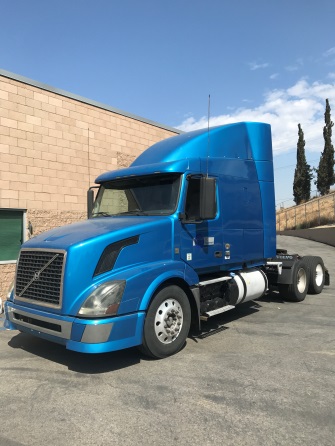 